Publicado en ISLAS ÅLAND, FINLANDIA  el 21/07/2022 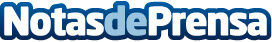 La exposición "PARADIS" de Danelle Bergstrom, inspirada en las Islas Åland, puede visitarse en Galleri Skarpans hasta el 30 de julio de 2022La Galleri Skarpans, ubicada en las idílicas Islas Åland en el Mar Báltico entre Suecia y Finlandia, presenta una emotiva exposición de nuevas obras pintadas por la famosa artista australiana, Danelle Bergstrom, y en la que los cuadros de mayor tamaño alcanzan casi los 2 metros de ancho. Esta es la exposición más reciente de Bergstrom en Finlandia, tras presentar sus retratos del anterior presidente de Finlandia Tarja Halonen en el Museo de Arte de Åland en 2021Datos de contacto:Carol LoNota de prensa publicada en: https://www.notasdeprensa.es/la-exposicion-paradis-de-danelle-bergstrom Categorias: Internacional Fotografía Artes Visuales Entretenimiento http://www.notasdeprensa.es